Walking ChallengeFall Wellness ActivitySubmitted by Karen Bishop – School Board Wellness Champion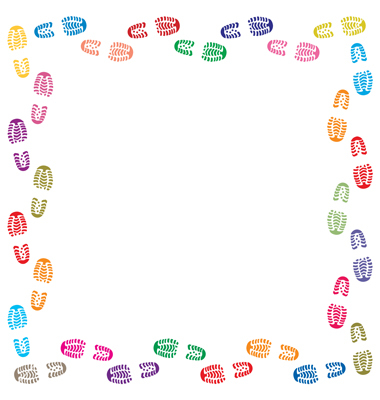 Message Karen send to co-workers to introduce challenge:Good morning, As we head into fall and hopefully some cooler weather I would like to challenge each of you to start moving daily for better health.  Please see the attached Walking Challenge – Fall Wellness Activity.  I know everyone is super busy but if you have a moment to send me an email and tell me how your doing a few weeks or send me a picture of you out walking and I can share it with Carla Cosio our Wellness Liaison.  We all spend so much time each day sitting and I know just making a concerned effort to get out and walk daily will be a positive step for everyone. 